Vlastoručnim potpisom ovog Zahtjeva prihvaćam sve uvjete iz Javnog poziva za dodjelu kućnih kompostera u 2022. godini KLASA: 402-01/22-01/7, URBROJ: 2170-31-02/1-22-2 od 18. svibnja 2022. godine.       Datum:___________________                                     Potpis:________________________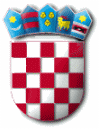 R E P U B L I K A  H R V A T S K APRIMORSKO – GORANSKA ŽUPANIJAOPĆINA PUNATZAHTJEV ZA DODJELU KUĆNOG KOMPOSTERAZAHTJEV ZA DODJELU KUĆNOG KOMPOSTERAOPĆI PODACI O PODNOSITELJU ZAHTJEVAOPĆI PODACI O PODNOSITELJU ZAHTJEVAIme i prezime :OIB :Adresa :Telefon/Mobitel :E-mail :Površina okućnice (okvirno) :